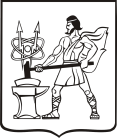 КОМИТЕТ ИМУЩЕСТВЕННЫХ ОТНОШЕНИЙ АДМИНИСТРАЦИИ ГОРОДСКОГО ОКРУГА ЭЛЕКТРОСТАЛЬМОСКОВСКОЙ ОБЛАСТИРАСПОРЯЖЕНИЕ (ПРИКАЗ)от _____________ № _____________Об утверждении Методических рекомендаций по проведению самообследования и подготовке декларации соблюдения обязательных требований собственниками земельных участков в рамках осуществления муниципального земельного контроля на территории городского округа Электросталь Московской областиВ целях реализации статьи 21 Федерального закона от 31.07.2020   № 248-ФЗ «О государственном контроле (надзоре) и муниципальном контроле в Российской Федерации»ПРИКАЗЫВАЮ:Утвердить Методические рекомендации по проведению самообследования и подготовке декларации соблюдения обязательных требований собственниками земельных участков в рамках осуществления муниципального земельного контроля на территории городского округа Электросталь Московской области согласно приложению к настоящему Приказу; 2. Опубликовать настоящий приказ на официальном сайте городского округа Электросталь Московской области в сети «Интернет» (www.electrostal.ru).3.   Настоящий приказ вступает в силу после его официального опубликования.4. Контроль за исполнением настоящего приказа возложить на заместителя Председателя Комитета имущественных отношений Администрации городского округа Электросталь Московской области Качановского Д.Б.